Руководствуясь Уставом Яльчикского сельского поселения Яльчикского района Чувашской Республики, в целях приведения нормативно-правовых актов в соответствии с действующим законодательством администрация Яльчикского сельского поселения Яльчикского района Чувашской Республики постановляет:  Внести в постановление администрации Яльчикского сельского поселения Яльчикского района Чувашской Республики от 06.09.2018 № 130 «Об утверждении Порядка применения к муниципальным служащим администрации Яльчикского сельского поселения Яльчикского района взысканий за совершение коррупционных правонарушений» следующие изменения:пункт 4 изложить в следующей редакции:«4. взыскания, предусмотренные статьями 14.1, 15 и 27 Федерального закона, применяются не позднее шести месяцев со дня поступления информации о совершении муниципальным служащим коррупционного правонарушения и не позднее трех лет со дня его совершения, не считая периода временной нетрудоспособности муниципального служащего, пребывания его в отпуске, других случаев его отсутствия на службе по уважительным причинам, а также времени проведения проверки и рассмотрения ее материалов комиссией по соблюдению требований к служебному поведению муниципальных служащих и урегулированию конфликта интересов. При этом взыскание должно быть применено не позднее шести месяцев со дня поступления информации о совершении коррупционного правонарушения. 3. Настоящее постановление вступает в силу со дня его официального опубликования в информационном бюллетене «Вестник Яльчикского сельского поселения Яльчикского района».Глава администрацииЯльчикского сельского поселения Яльчикского района							         Ю.М. БлиновЧёваш РеспубликиЕлч.к район.Елч.к ял поселений.надминистраций.ЙЫШЁНУ2018 =. ______________-м.ш.№______Елч.к ял.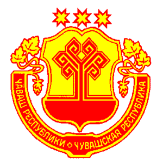 ПРОЕКТЧувашская РеспубликаЯльчикский районАдминистрацияЯльчикского сельскогопоселенияПОСТАНОВЛЕНИЕ«__» ___________2018 г. № ___село ЯльчикиО внесении изменений в постановление администрации Яльчикского сельского поселения Яльчикского района от 06.09.2018 № 130 «Об утверждении Порядка применения к муниципальным служащим администрации Яльчикского сельского поселения Яльчикского района взысканий за совершение коррупционных правонарушений»